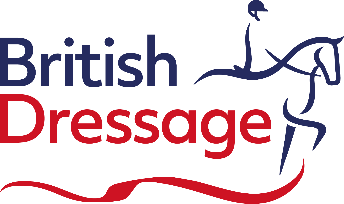  TECHNICAL COMMITTEE MEMBER APPLICATION FORMROLE:  Please return this form along with a CV to officials@britishdressage.co.uk Name: Address:Contact Numbers:Email:Please detail your general experience & skills in relation to this role?Please detail your equine specific experience & skills in relation to this role?What are your thoughts on how British Dressage might develop opportunities relevant to the role you are applying for?In your opinion, detail why you feel that you would be suited to this role and your time availability to work within it?